特定非営利活動法人 Facilitator Fellows　御中体験学習ファシリテータースキル養成講座に以下のとおり申込みいたします。なお、各回申し込み締切日18時以降の参加キャンセルについては、参加費の半額をキャンセル料としてお支払いいたします。記入方法：会員ＩＤをご記入の方は、網掛け部分の記載の必要はありません。会員ＩＤは宛名ラベル右上に記載しています。会員以外の方、会員ＩＤをお忘れの方は全ての項目について記載願います。【留意事項】申込締切日を過ぎましたら、参加受付票にて、連絡事項及び参加費等をご案内いたしますので、参加受付票に記載する口座に必要額をお振込みください。なお、申込締切日から数日が経過しても連絡がない場合には、直接事務局までご連絡願います。※申込と同時に入会の申し出があった場合には、会員料金が適用されます。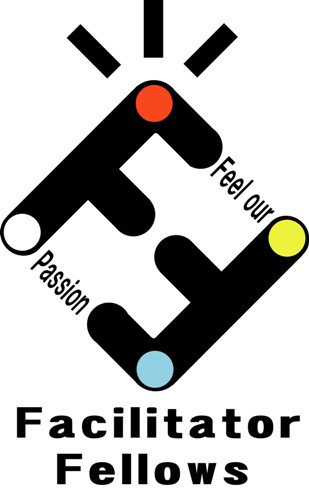 申　込　先　ＦＡＸ：０１１－８０１－７４５１Ｅ-mail: info@facili.jp　※本用紙は、ウェブサイト（ http://www.facili.jp ）でダウンロード出来ます。ふりがな会員ＩＤ会員ＩＤお 名 前会員ＩＤ会員ＩＤ性　　別□　男□　女年　　齢歳代参加区分参加区分□ 会　員□ 非会員連 絡 先郵便番号及　び住　　所連 絡 先電話番号連 絡 先Ｅメール所　　属参加形態※参加するもの全てに☑をつけてください。講　　座講　　座講　　座講　　座交　流　会交　流　会参加形態※参加するもの全てに☑をつけてください。□ １回目（4月26日）参加□ ２回目（5月31日）参加□ １回目（4月26日）参加□ ２回目（5月31日）参加□ １回目（4月26日）参加□ ２回目（5月31日）参加□ １回目（4月26日）参加□ ２回目（5月31日）参加□ 交流会（4月25日）参加□ 交流会（5月30日）参加□ 交流会（4月25日）参加□ 交流会（5月30日）参加通 信 欄※ 質問やお問い合わせ、参加に当たっての連絡事項（遅刻や途中退席、指定期日までの振込み困難など）がありましたら記入してください。※ 質問やお問い合わせ、参加に当たっての連絡事項（遅刻や途中退席、指定期日までの振込み困難など）がありましたら記入してください。※ 質問やお問い合わせ、参加に当たっての連絡事項（遅刻や途中退席、指定期日までの振込み困難など）がありましたら記入してください。※ 質問やお問い合わせ、参加に当たっての連絡事項（遅刻や途中退席、指定期日までの振込み困難など）がありましたら記入してください。※ 質問やお問い合わせ、参加に当たっての連絡事項（遅刻や途中退席、指定期日までの振込み困難など）がありましたら記入してください。※ 質問やお問い合わせ、参加に当たっての連絡事項（遅刻や途中退席、指定期日までの振込み困難など）がありましたら記入してください。